Аналитическое заданиеВ 2020 году исполняется 150 лет со дня рождения замечательного русского писателя и поэта ХХ века, лауреата Нобелевской премии по литературе Ивана Алексеевича Бунина (1870-1953). Перед Вами два стихотворения этого автора. Внимательно прочитайте предложенные тексты и выполните сопоставительный анализ. В ходе работы можно опираться на ключевые вопросы:Как соединяются в этих стихотворениях черты любовной и пейзажно-философской лирики? Каким настроением они проникнуты?Какие чувства испытывает лирический герой?Чем близки и чем разнятся переживания лирических героев этих стихотворений? Каким предстает в произведении образ возлюбленной, каково отношение лирического героя к ней?Какую смысловую нагрузку несут в стихотворении образы звезды, грозы, ночи? Какие стилистические приемы помогают поэту раскрыть содержание и передать настроение этих произведений? Какова роль повторов, эпитетов, метафор, олицетворений?С какими лирическими произведениями русских поэтов можно было бы сравнить стихотворения И. А. Бунина и почему?Не забывайте, что Ваш ответ должен представлять собой связный текст.Звезды ночью весенней нежнее,
Соловьи осторожней поют...
Я люблю эти темные ночи,
Эти звезды, и клены, и пруд.Ты, как звезды, чиста и прекрасна...
Радость жизни во всем я ловлю —
В звездном небе, в цветах, в ароматах...
Но тебя я нежнее люблю.
Лишь с тобою одною я счастлив,
И тебя не заменит никто:
Ты одна меня знаешь и любишь,
И одна понимаешь — за что!
1898 Гроза прошла над лесом стороною.
Был теплый дождь, в траве стоит вода...
Иду один тропинкою лесною,
И в синеве вечерней надо мною
Слезою светлой искрится звезда.
Иду — и вспоминается мерцанье
Мне звезд иных... глубокий мрак ресниц,
И ночь, и тучи жаркое дыханье,
И молодой грозы благоуханье,
И трепет замирающих зарниц...
Все пронеслось, как бурный вихрь весною,
И все в душе я сохраню, любя...
Слезою светлой блещет надо мною
Звезда весны за чащей кружевною...
Как я любил тебя!
1901 Творческое заданиеПредставьте, что Вы – знаменитый писатель, сотрудничающий с журналом  «Современная классика». Для июньского номера, посвященного знаменитому роману А.С. Пушкина «Дубровский», Вам предложили создать небольшие по объему «ремейки» классического текста по законам одного-двух  из перечисленных далее жанров: 1)остросюжетный репортаж2) интервью3) детектив4) новелла6) элегия7) баллада8) комедияРаботая над собственным произведением, вы можете опираться на сюжет и образы пушкинского романа, при этом вполне допустимо их осовременивание. Подумайте над заголовком, сюжетом, композицией, системой образов, языком Ваших текстов, учитывая специфику каждого жанра. 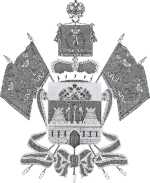 МИНИСТЕРСТВО ОБРАЗОВАНИЯ, НАУКИ И МОЛОДЕЖНОЙ ПОЛИТИКИ КРАСНОДАРСКОГО КРАЯГосударственное бюджетное учреждениедополнительного образованияКраснодарского края «Центр  развития одаренности»350000 г. Краснодар, ул. Захарова, 11тел. 8 (861) 201-51-93е-mail: cro.krd@mail.ruРегиональная олимпиада школьников по литературе2019-2020 учебный год8 класс, заданияПредседатель предметно-методической комиссии: Гримова О.А., к.ф.н., доцент